US HISTORY: WORLD WAR IICHAPTER 11-3 THE HOLOCAUST 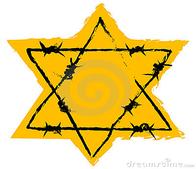 Directions: read pages 344-351 and answer the questions below.How many Jews did the German Nazi’s kill during the Holocaust?Define: ShoahWhat is Genocide?Who else did the Nazis dislike and oppose besides the Jews?Nuremberg Laws (when-what)How were Jews identified in Germany?Why did so many of Germany’s Jews become unemployed?Kristallnacht (what-why)What was the Gestapo?What did many Jews do after Hitler came to power?Why couldn’t many Jews immigrate into the USA?What happened at The Wannsee Conference?What is the difference between a Concentration Camp and an Extermination Camp?Geography Connection Question page 348 #1 & 2. Write the question and answer for each.What was “The Final Solution”?Name 3 major extermination camps.How was the killing carried out at the extermination camps?Read page 350-351 and answer questions #1 and 5 only.